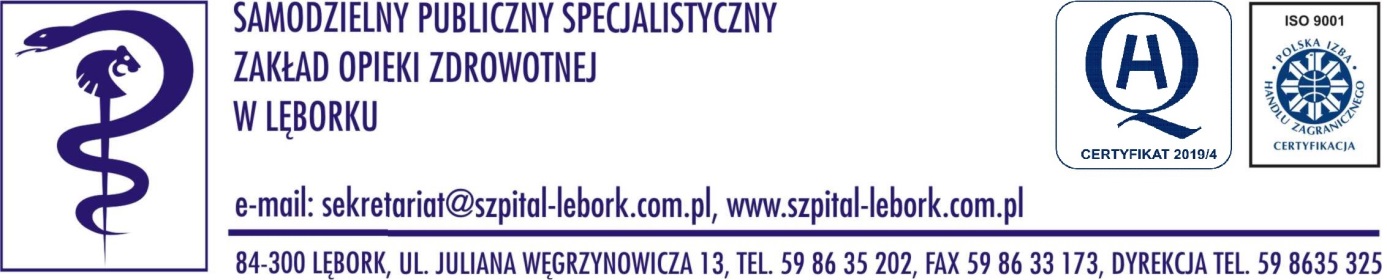  Umowa dostawy i depozytu nieprawidłowego nr …/ZO/24zawarta w dniu ……..2024 r. pomiędzy:Samodzielnym Publicznym Specjalistycznym Zakładem Opieki Zdrowotnej z siedzibą 
w Lęborku, adres: ul. Juliana Węgrzynowicza 13, 84-300 Lębork, wpisanym do rejestru stowarzyszeń, innych organizacji społecznych i zawodowych, fundacji oraz samodzielnych publicznych zakładów opieki zdrowotnej Krajowego Rejestru Sądowego prowadzonego przez Sąd Rejonowy Gdańsk Północ w Gdańsku, VIII Wydział Gospodarczy Krajowego Rejestru Sądowego pod numerem KRS 0000009022, Regon 770901505, NIP 841-14-61-899, zwanym w treści umowy Zamawiającym reprezentowanym przez Zastępcę Dyrektora ds. Finansowych Adama Hoffmanna, a … z siedzibą w …, ul. …, wpisaną do …, pod numerem …, Regon …, NIP …, zwanym w treści umowy Wykonawcą reprezentowanym przez …. Zamówienie zwolnione ze stosowania przepisów ustawy z dnia 11 września 2019 r. Prawo zamówień publicznych na podstawie art. 2 ust. 1 pkt 1. § 1Przedmiotem zamówienia jest zakup i sukcesywne dostawy implantów ortopedycznych transportem na koszt i ryzyko Wykonawcy, zgodnie z zapisami formularza ofertowego oraz arkusza asortymentowo-cenowego, będącymi załącznikami do niniejszej umowy.Wykonawca zobowiązuje się utworzyć w Bloku Operacyjnym Zamawiającego depozyt implantów ortopedycznych, określonych w Arkuszu asortymentowo–cenowym – w ilościach i rozmiarach uzgadnianych pomiędzy Zamawiającym a Wykonawcą.Zamawiający zastrzega sobie prawo do wykorzystania niepełnej ilości asortymentu. Zamawiający przewiduje wykorzystanie 80% ilości produktów określonych w arkuszu asortymentowo-cenowym. Pozostałe 20% ilości produktów Zamawiający wykorzysta w razie zaistnienia takiej potrzeby. Z tytułu nie wykorzystania pełnej ilości asortymentu nie przysługują Wykonawcy wobec Zamawiającego roszczenia odszkodowawcze. Zamawiający zastrzega możliwość ilościowej zmiany poszczególnych asortymentów w ramach wartości zamówienia określonego umową.Wszystkie dostarczane wyroby, usługi, materiały eksploatacyjne i inne środki konieczne 
do realizacji zadań Zamawiającego muszą być zgodne z obowiązującymi przepisami prawa, w tym w szczególności Ochrony Środowiska, BHP, OC, Ppoż., Bezpieczeństwa Informacji i Danych Osobowych oraz Bezpieczeństwa żywności – jeśli dotyczy.Zakupione wyroby medyczne muszą spełniać wymagania określone w ustawie z dnia 07.04.2022 r. o wyrobach medycznych, w tym wymagania zasadnicze oraz dla wprowadzenia ich jako wyrobu medycznego do obrotu oraz muszą posiadać dokumenty dopuszczające ich stosowanie w służbie zdrowia na terenie Rzeczpospolitej Polskiej – jeśli dotyczy. Na każde żądanie Zamawiającego Wykonawca zobowiązuje się do dostarczenia dokumentów  potwierdzających, że oferowane wyroby medyczne, stanowiące przedmiot zamówienia, spełniają wymagania określone w ustawie z dnia 07.04.2022 r. o wyrobach medycznych: Deklaracje Zgodności wydane przez producenta, Certyfikat CE wydanego przez jednostkę notyfikacyjną (jeżeli dotyczy). Dokumenty Wykonawca dostarczy w terminie 3 dni od wezwania, pocztą elektroniczną, pod rygorem możliwości naliczania kar umownych i możliwości odstąpienia od umowy z przyczyn leżących po stronie Wykonawcy.Wykonawca zapewnia asortyment nowy, kompletny, który będzie gotowy do użytkowania bez żadnych dodatkowych zakupów, oznakowany, posiadający niezbędne instrukcje, gwarancje i dokumentację w języku polskim oraz właściwe opakowanie.Wykonawca zobowiązuje się do bezpłatnego przeszkolenia w siedzibie Zamawiającego personelu medycznego w zakresie działania i obsługi dostarczonych wyrobów. Szkolenie personelu medycznego zostanie przeprowadzone w terminach uzgodnionych przez Wykonawcę z Kierownikiem Bloku Operacyjnego.Dostarczany przedmiot zamówienia winien być zaopatrzony w etykietę handlową   sporządzoną w języku polskim, zawierającą niezbędne informacje potrzebne do bezpiecznego używania dla bezpośredniego użytkownika. Jeśli oryginalna dokumentacja jest sporządzona w innym języku, to Wykonawca dostarczy wraz z oryginałem tłumaczenie na język polski.Wykonawca dostarczy instrukcje używania, czyszczenia, dezynfekcji, konserwacji, pakowania, sterylizacji (w przypadku wyrobów wielokrotnego użytku) przy pierwszej dostawie danego asortymentu oraz dostarczy w czasie trwania umowy instrukcji, w których treści nastąpiły zmiany. Wykonawca zobowiązuje się do zachowania w tajemnicy wszelkich wiadomości, które nabył w trakcie wykonywania czynności objętych umową.§ 2Przedmiot umowy będzie dostarczany sukcesywnie do Zamawiającego od dnia zawarcia umowy do 20.04.2025 r.Realizacja każdego zamówienia, dotyczącego uzupełnienia depozytu, złożonego poprzez e-mail lub faks nastąpi w terminie do 24 godzin od momentu zgłoszenia poprzez faks lub e-mail dokonanego przez Zamawiającego i potwierdzenia tego terminu przez Wykonawcę. Dostawy będą realizowane do Bloku Operacyjnego Zamawiającego w godz. 800 – 1400 od poniedziałku do piątku (z wyjątkiem dni ustawowo wolnych od pracy), transportem oraz na koszt i ryzyko Wykonawcy.  Jeżeli dostawa wypada w dniu wolnym od pracy lub poza godzinami pracy Bloku Operacyjnego, dostawa nastąpi w pierwszym dniu roboczym po wyznaczonym terminie. Terminy dostaw będą każdorazowo uzgadniane. Bezpośrednio przed każdą dostawą przedstawiciel Zamawiającego określi na podstawie protokołu zużycia, faksem lub poprzez e-mail rodzaj i ilość zamawianego towaru. Dokument uzupełnienia depozytu powinien zawierać każdorazowo informację o: kodzie, nazwie, serii, dacie ważności, ilości oraz cenie przetargowej dostarczanego produktu.Zamawiający wskazuje następującą osobę pełniącą nadzór nad realizacją umowy: Lekarz Kierujący Oddziałem Chirurgii Urazowo-Ortopedycznej, Rehabilitacji i Rehabilitacji Narządu Ruchu lub inna osoba upoważniona. § 3Za realizację przedmiotu umowy określonego w §1 strony ustalają wynagrodzenie zgodnie  ze złożoną ofertą. Ogólną wartość zamówienia ustala się na netto … zł,  a brutto na: … zł, słownie: … zł.W przypadku okresowych promocji lub rabatów na asortyment objęty umową Wykonawca zobowiązuje się do zastosowania warunków promocyjnych.Strony ustalają, że płatność będzie realizowana przelewem bankowym w terminie 60 dni od daty dostarczenia faktury do Zamawiającego. Jako dzień zapłaty uważać się będzie dzień obciążenia rachunku bankowego Zamawiającego. Dopuszcza się przekazywanie faktur za pośrednictwem Platformy Elektronicznego Fakturowania.Podstawą wystawienia faktury będzie protokół zużycia implantu (wszczepu), który Zamawiający sporządzi po wykorzystaniu asortymentu i niezwłocznie przekaże Wykonawcy. Na podstawie otrzymanego od Zamawiającego protokołu, Wykonawca niezwłocznie, nie później niż w terminie 7 dni, wystawi fakturę VAT, zawierającą co najmniej nazwę, ilość, cenę jednostkową brutto poszczególnych pozycji oraz inicjały pacjenta i numer historii choroby oraz przekaże ją niezwłocznie Aptece Szpitalnej Zamawiającego.W razie nie uregulowania przez Zamawiającego płatności w wyznaczonym terminie, Wykonawca ma prawo żądać zapłaty odsetek w wysokości ustawowej za opóźnienie w transakcjach handlowych od nieuregulowanych należności wyłącznie po upływie terminu płatności przewidzianego umową.Wykonawca zobowiązuje się nie korzystać z prawa do wstrzymywania dostaw na podstawie art. 552 ustawy z dnia 23 kwietnia 1964r. Kodeks cywilny, dalej K.c. lub jakiegokolwiek innego tytułu prawnego. Strony ustalają, że nieterminowe regulowanie należności przez Zamawiającego za dostarczony przedmiot umowy nie zwalnia Wykonawcy od obowiązku dalszych dostaw, chyba że zwłoka w płatnościach przekracza 60 dni.Wykonawca nie może bez pisemnej zgody Zamawiającego przenosić wierzytelności wynikających z umowy niniejszej na osoby trzecie, ani rozporządzać nimi w jakiejkolwiek prawem przewidzianej formie. W szczególności wierzytelność nie może być przedmiotem zabezpieczenia zobowiązań Wykonawcy (np. z tytułu umowy kredytu, pożyczki). Wykonawca nie może również zawrzeć umowy z osobą trzecią o podstawienie w prawa wierzyciela (art. 518 K.c.) umowy poręczenia, przekazu. Art. 54 ust. 5, 6 i 7 ustawy z dnia 15 kwietnia 2011 r. o działalności leczniczej ma zastosowanie.§ 4Wykonawca powierza/nie powierza* wykonanie części zamówienia podwykonawcom. W przypadku powierzenia wykonania części zamówienia podwykonawcom, Wykonawca odpowiada za pracę podwykonawców jak za własną. Płatności w stosunku do   podwykonawców muszą być zgodne z przepisami ustawy Kodeks Cywilny.Przez umowy o podwykonawstwo strony rozumieją pisemne umowy o charakterze odpłatnym, których przedmiotem są usługi, dostawy stanowiące część niniejszej umowy z co najmniej jednym innym podmiotem (Podwykonawcą). Wykonawca ponosi pełną odpowiedzialność za właściwe i terminowe wykonanie całego przedmiotu umowy, w tym także odpowiedzialność za jakość, terminowość oraz bezpieczeństwo realizowanych zobowiązań wynikających z umów o podwykonawstwo.§ 5Wykonawca udziela pełnej gwarancji na oferowane wyroby medyczne co najmniej 24 miesięcy od dnia dostawy.Wykonawca odpowiada za rodzaj, jakość, ilość oraz termin przydatności do użycia dostarczanego towaru objętego każdym jednostkowym zamówieniem.Wykonawca gwarantuje Zamawiającemu, że dostarczany asortyment jest zgodny 
z załącznikiem ofertowym. Wykonawca zobowiązany jest do informowania Apteki Szpitalnej oraz Kierownika Bloku Operacyjnego drogą telefoniczną lub e-mailem z 7-dniowym wyprzedzeniem o spodziewanych brakach produkcyjnych przedmiotu umowy oraz zagwarantowania w związku z tym realizacji zwiększonych zamówień wynikających z niniejszej umowy zabezpieczającej prawidłowe funkcjonowanie Zamawiającego.W przypadku ujawnienia braków ilościowych lub wad jakościowych towaru Zamawiający zawiadamia pisemnie Wykonawcę o wadach i brakach ilościowych sporządzając komisyjny protokół. W przypadku wad jakościowych Wykonawca zobowiązuje się do wymiany towaru w terminie do pięciu dni roboczych, a w przypadku niekompletności – usunięcia braków w terminie do pięciu dni roboczych od otrzymania zawiadomienia.Jeżeli Wykonawca nie uwzględni braków ilościowych lub wad jakościowych wymienionych w protokole, o którym mowa w ust. 5, zobowiązany jest na piśmie przedstawić swoje stanowisko. Nie wstrzymuje to jego obowiązku określonego w ust. 6. W przypadku uwzględnienia przez Zamawiającego stanowiska Wykonawcy, wartość towaru dostarczonego przez niego, w ilości wymienionej w protokole określonym w ust. 5, podlega doliczeniu do jednostkowej dostawy, która ma nastąpić po otrzymaniu przez dostawcę pisma Zamawiającego o uwzględnieniu jego stanowiska.W przypadku, gdy Wykonawca nie posiada danego asortymentu w czasie trwania umowy, jest zobowiązany poinformować o tym Zamawiającego pocztą elektroniczną, wskazując przyczynę braku oraz proponowane rozwiązanie.W sytuacji, o której mowa w ust. 8, Wykonawca może, po uzgodnieniu z Zamawiającym i uzyskaniu akceptacji, dostarczyć Zamawiającemu odpowiednik brakującego asortymentu, o parametrach nie gorszych niż wymagane przez Zamawiającego, po cenie nie wyższej niż obowiązująca cena umowna lub zwrócić różnicę w cenie, jeżeli asortyment zostanie zakupiony przez Zamawiającego u innego dostawcy – w tym przypadku § 7 ust. 1 pkt 2 umowy nie będzie stosowany.W przypadku reklamacji dopuszcza się sposób porozumiewania przy użyciu środków komunikacji elektronicznej w rozumieniu ustawy z dnia 18 lipca 2002 roku o świadczeniu usług drogą elektroniczną.§ 6Zamawiający zastrzega sobie prawo rozwiązania umowy z zachowaniem jednomiesięcznego okresu wypowiedzenia ze skutkiem na koniec miesiąca kalendarzowego. Przyczynami uzasadniającymi wypowiedzenie są:  zmiana struktury organizacyjnej Szpitala, rezygnacja z prowadzenia niektórych Zakładów Leczniczych Szpitala;zaprzestanie kontraktowania procedur, do których wykonania została zawarta niniejsza umowa;wydzielenie ze struktury organizacyjnej Szpitala niektórych realizowanych samodzielnie funkcji i przekazania ich do wykonania innym podmiotom.- jeżeli zmiany te uniemożliwiają Zamawiającemu realizację umowy  lub powodują, że dalsze jej wykonywanie nie leży w interesie Zamawiającego. Zamawiający zastrzega sobie prawo natychmiastowego rozwiązania umowy bez zachowania okresu wypowiedzenia oraz bez prawa Wykonawcy do obciążenia Zamawiającego karą w przypadku zaistnienia co najmniej jednej z następujących okoliczności:1)   trzykrotna kolejna zwłoka Wykonawcy w realizacji zamówienia,2) jednorazowa rażąca zwłoka Wykonawcy w realizacji zamówienia, rozumiana jako  okres przekraczający 14 dni roboczych od dnia złożenia zamówienia przez Zamawiającego,3) trzykrotna pisemna i nieskuteczna reklamacja Zamawiającego dotycząca jakości dostarczanego towaru,4) dwukrotne dostarczenie Zamawiającemu towaru, którego termin użycia minął lub jest krótszy niż wymagany w Arkuszu asortymentowo-cenowym.Rozwiązanie umowy przez Zamawiającego z przyczyn wskazanych w ust. 2 będzie poprzedzone wezwaniem Wykonawcy do realizowania umowy zgodnie z zawartymi w umowie postanowieniami.§ 7Wykonawca płaci Zamawiającemu kary umowne:za zwłokę w wykonaniu zamówienia – zwłokę w dostawie – w wysokości 1% wartości brutto niezrealizowanego jednostkowego zamówienia za każdy dzień zwłoki powyżej terminu określonego w § 2 ust. 2, jednak nie więcej niż wartość danej dostawy;za odmowę dostarczenia zamówionego towaru w wysokości 1% wartości brutto niezrealizowanego jednostkowego zamówienia, przy czym Zamawiający zastrzega sobie prawo do dokonania zakupu u innego dostawcy i ewentualną różnicą cen obciąży Wykonawcę; za naruszenie przez Wykonawcę obowiązków określonych w § 1 ust. 7 i 9, § 5 , § 8, § 9 – w wysokości 25 zł za każde naruszenie oraz dodatkowo w przypadku zwłoki – w wysokości 10 zł za każdy rozpoczęty dzień,z tytułu odstąpienia przez Zamawiającego od umowy z przyczyn zależnych od Wykonawcy w wysokości 10% pozostałej do realizacji wartości brutto umowy.Zamawiający zapłaci Wykonawcy karę umowną z tytułu odstąpienia przez Wykonawcę od umowy z przyczyn, za które Zamawiający ponosi odpowiedzialność w wysokości 10% pozostałej do realizacji wartości brutto umowy, z zastrzeżeniem § 6.Łączna wysokość naliczonych kar umownych należnych Zamawiającemu lub Wykonawcy nie może przekroczyć 20% wartości wynagrodzenia umownego brutto.Zastrzeżenie kar umownych nie pozbawia stron możliwości dochodzenia odszkodowania na zasadach ogólnych, jeżeli wartość kar umownych nie pokryje w pełni powstałej szkody. Zapłata kar umownych zostanie dokonana w terminie 14 dni liczonych od dnia wystąpienia z żądaniem jej zapłaty. Zamawiający w razie zwłoki w zapłacie kary umownej przez Wykonawcę będzie mógł potrącić należną mu karę umowną z dowolnej należności Wykonawcy, na co Wykonawca wyraża zgodę.§ 8Wykonawca zobowiązuje się do użyczenia nieodpłatnie pełnego instrumentarium niezbędnego do zakładania asortymentu objętego zamówieniem i jego serwisowania, tj. wymiany uszkodzonych elementów, napraw, ostrzenia, itp. na czas trwania umowy. Bezpłatne naprawy będą wykonane w przypadku uszkodzeń lub awarii wynikających z normalnego użytkowania, natomiast uszkodzenia i awarie powstałe z winy Zamawiającego lub niewłaściwego użytkowania będą usunięte na koszt Zamawiającego.Instrumentarium zostanie przekazane Zamawiającemu na podstawie protokołu zdawczo – odbiorczego, w terminie do 7 dni roboczych od dnia zawarcia umowy. Wykonawca zobowiązuje się do uzupełnienia zużytych elementów instrumentarium w terminie do 72 godzin od chwili zgłoszenia poprzez faks lub e-mail dokonanego przez Zamawiającego. Jeżeli dostawa wypada w dniu wolnym od pracy lub poza godzinami pracy Bloku Operacyjnego dostawa nastąpi w pierwszym dniu roboczym po wyznaczonym terminie.Bez wiedzy i zgody Wykonawcy, Zamawiający nie może przekazywać osobom trzecim użyczonego instrumentarium.W przypadku uszkodzenia narzędzi, znajdujących się w użyczonym instrumentarium, Wykonawca zobowiązuje się do odebrania narzędzi na własny koszt oraz niezwłocznego przysłania w to miejsce sprawnych. Bezpłatne naprawy będą wykonane w przypadku wad wynikających z normalnego użytkowania, natomiast wady powstałe z winy Zamawiającego lub niewłaściwego użytkowania będą usunięte na koszt Zamawiającego.Wykonawca zachowuje prawo własności do użyczonego instrumentarium określonego w niniejszej umowie.Asortyment, o którym mowa w ust. 1, zostanie zwrócony w terminie do 30 dni od momentu zakończenia umowy, w stanie nie pogorszonym poza posiadającym normalne, powszechne znamiona jego używania, na podstawie protokołu zdawczo-odbiorczego.Instrumentarium wraz z niewykorzystanymi elementami kompletu, Wykonawca odbierze na swój koszt, w terminie uzgodnionym z Zamawiającym.§ 9Wykonawca zobowiązuje się utworzyć na Bloku Operacyjnym Zamawiającego depozyt 
implantów – w ilości uzgodnionej z Zamawiającym, a także zapewnić szafę depozytową  do ich przechowywania przez okres obowiązywania umowy – po tym okresie szafa zostanie zwrócona Wykonawcy w terminie z nim uzgodnionym. Jeżeli dostawa wypada w dniu wolnym od pracy lub poza godzinami pracy Bloku Operacyjnego dostawa nastąpi w pierwszym dniu roboczym po wyznaczonym terminie. Wykonawca złoży w przechowanie do siedziby Zamawiającego wyroby medyczne, przy czym koszt przechowania nie stanowi odrębnej pozycji i uwzględniony został w cenie przetargowej. Zamawiający przyjmuje na przechowanie wyroby medyczne w ilości, asortymencie i cenach określonych każdorazowo w protokole przekazania. Podpisany przez przedstawiciela Zamawiającego protokół przekazania stanowi potwierdzenie przyjęcia wyrobów medycznych na przechowanie. Wykonawca zobowiązany będzie zdeponować przedmiot zamówienia w terminie do 7 dni roboczych od dnia podpisania umowy, w ilościach, o których mowa w ust. 1 zgodnie z Arkuszem asortymentowo – cenowym. Zamawiający zobowiązuje się do prawidłowego przechowywania asortymentu wchodzącego w skład depozytu, tak by zachować je w stanie nie pogorszonym w warunkach odpowiednich dla tego typu materiałów i odpowiada za nie materialnie. Zamawiający jako miejsce przechowywania wskazuje pomieszczenie Bloku Operacyjnego Zamawiającego.Osobą nadzorującą depozyt Zamawiającego jest Kierownik Bloku Operacyjnego, lub inna osoba upoważniona - tel. (059) 86 35 313.Osobą odpowiedzialną ze strony Wykonawcy jest:……………… tel. ………………§ 10Wszelkie zmiany niniejszej umowy muszą być dokonywane za zgodą obu stron wyrażoną na piśmie pod rygorem nieważności.Zamawiający przewiduje następujące zmiany umowy w stosunku do treści oferty:zmianę stawki podatku od towarów i usług oraz podatku akcyzowego, w przypadku ustawowej zmiany tych stawek, mających miejsce przed datą wystawienia faktury – w takim przypadku Wykonawca jest zobowiązany poinformować Zamawiającego w formie pisemnej o zmianie stawki podatku; zmiana stawki podatkowej nie wymaga pisemnego aneksu, a wartość brutto umowy ulegnie automatycznie zmianie proporcjonalnej do wprowadzonych zmian;zmianę na nowy produkt o tych samych bądź lepszych parametrach po cenie jednostkowej zaoferowanej w ofercie w przypadku zakończenia (zaprzestania) produkcji lub wycofania z rynku produktu będącego przedmiotem zamówienia lub wprowadzenia do obrotu odpowiednika wyrobu medycznego o lepszych niż wyrób medyczny będący przedmiotem zamówienia właściwościach jakościowych lub technicznych bądź będącego „następcą” wycofanego wcześniej wyrobu medycznego;zmianę numeru katalogowego produktu, nazwy produktu, przy zachowaniu jego parametrów, sposobu konfekcjonowania i liczby opakowań, w sytuacji gdy produkt zostanie wycofany z produkcji lub wprowadzony zostanie do sprzedaży przez producenta produkt zmodyfikowany / udoskonalony, przy czym zmiana ta nie może powodować wzrostu ceny zawartej w ofercie;wydłużenie terminu wykonania zamówienia, w przypadku niewykorzystania w terminie określonym w § 2 ust. 1 całej wartości asortymentu, którego dotyczy umowa, o okres nie dłuższy niż 6 miesięcy.waloryzację ceny jednostkowej netto asortymentu objętego umową, w przypadku istotnej zmiany przez producenta cen asortymentu objętego umową, rozumianej jako wzrost odpowiednio cen lub kosztów związanych z realizacją zamówienia, jak i ich obniżenie, względem ceny lub kosztu przyjętych w celu ustalenia wynagrodzenia Wykonawcy zawartego w ofercie Wykonawcy. Za istotną zostanie uznana zmiana cen lub kosztów o co najmniej 15% w stosunku do cen zawartych w ofercie. Każda ze Stron umowy ma prawo do trzykrotnej waloryzacji na swoją korzyść. Zmiana ceny nie może nastąpić wcześniej niż po upływie trzech miesięcy od rozpoczęcia realizacji umowy albo sześciu miesięcy od poprzedniego wniosku Strony - jeżeli jest to kolejna waloryzacja. Wartość wzrostu cen nie może przekroczyć 50% wartości umowy, w całym okresie jej realizacji.Zamawiający przewiduje zmianę wysokości wynagrodzenia Wykonawcy, w przypadku zmiany: stawki podatku od towarów i usług oraz podatku akcyzowego, wysokości minimalnego wynagrodzenia za pracę albo wysokości minimalnej stawki godzi-nowej, ustalonych na podstawie ustawy z dnia 10 października 2002 r. o minimalnym wy-nagrodzeniu za pracę, zasad podlegania ubezpieczeniom społecznym lub ubezpieczeniu zdrowotnemu lub wyso-kości stawki składki na ubezpieczenia społeczne lub ubezpieczenie zdrowotne,zasad gromadzenia i wysokości wpłat do pracowniczych planów kapitałowych, o których mowa w ustawie z dnia 4 października 2018 r. o pracowniczych planach kapitałowych (Dz. U. poz. 2215 oraz z 2019 r. poz. 1074 i 1572) jeżeli zmiany te będą miały wpływ na koszty wykonania zamówienia przez wykonawcę.jeżeli zmiany te będą miały wpływ na koszty wykonania zamówienia przez Wykonawcę. W takim przypadku, Wykonawca w ciągu 30 dni od podjęcia wiadomości o zaistnieniu w/w okoliczności, jest zobowiązany przedłożyć Zamawiającemu pisemne uzasadnienie wpływu okoliczności wskazanych wyżej na koszty wykonania zamówienia oraz załączyć odpowiednie dokumenty uzasadniające konieczność zmiany wysokości wynagrodzenia określonego w umowie. Zmiana wysokości wynagrodzenia wymaga aneksu do umowy w formie pisemnej.Ceny jednostkowe wskazane w Arkuszu asortymentowo-cenowym, po zakończeniu każdego roku kalendarzowego obowiązywania niniejszej Umowy, mogą podlegać waloryzacji, w oparciu o oficjalny wskaźnik wzrostu cen towarów i usług konsumpcyjnych publikowany przez Główny Urząd Statystyczny ze skutkiem na dzień 1 lutego kolejnego roku kalendarzowego obowiązywania Umowy. W celu dokonania waloryzacji Strony w dobrej wierze, w każdym kolejnym roku obowiązywania Umowy, mogą przystąpić do negocjacji wysokości waloryzacji cen na kolejny rok obowiązywania Umowy. W przypadku, gdy Strony nie dojdą do porozumienia co do waloryzacji cen na kolejny rok obowiązywania Umowy, każda ze Stron może wypowiedzieć niniejszą Umowę z zachowaniem 30-dniowego terminu wypowiedzenia. Wypowiedzenie nie rodzi żadnych dodatkowych obciążeń po żadnej ze Stron, w szczególności nie skutkuje koniecznością zapłaty kary umownej. Strony przewidują możliwość dokonania modyfikacji niniejszego postanowienia, jeżeli w trakcie obowiązywania Umowy wejdą w życie przepisy regulujące możliwość dokonywania waloryzacji wynagrodzenia wykonawców w sposób odmienny od przewidzianego przez Strony.Zmiany umowy mogą nastąpić również w następujących okolicznościach: zaistnienia, po zawarciu umowy, przypadku siły wyższej, przez którą należy rozumieć zdarzenia zewnętrzne wobec łączącej strony więzi prawnej: o charakterze zależnym od stron, którego strony nie mogły przewidzieć przed zawarciem umowy, którego nie można uniknąć ani któremu strony nie mogły zapobiec przy zachowaniu należytej staranności, której nie można przypisać drugiej stronie,zmiany powszechnie obowiązujących przepisów prawa w zakresie mającym wpływ na realizację przedmiotu zamówienia lub świadczenia stron, gdy zaistnieje inna, niemożliwa do przewidzenia w momencie zawarcia umowy okoliczność prawna, ekonomiczna lub techniczna, za którą żadna ze stron nie ponosi odpowiedzialności, skutkująca brakiem możliwości należytego wykonania umowy.Strona wnioskująca o zmianę umowy, w okolicznościach, o których mowa w ust. 2 pkt. 2-5 przedkłada drugiej stronie pisemne uzasadnienie konieczności wprowadzenia zmian do umowy, w razie potrzeby z załączeniem odpowiednich dokumentów uzasadniających konieczność zmiany. Zmiany zawartej umowy będą wymagały aneksu w formie pisemnej. § 11W związku z nałożonymi zadaniami obronnymi w ramach realizacji Rozporządzenia Rady Ministrów z dnia 27.06.2012 r. w sprawie warunków i sposobu przygotowania oraz wykorzystania podmiotów leczniczych na potrzeby obronne państwa oraz właściwości organów w tych sprawach, Szpital jest zobowiązany udzielać świadczenia zdrowotne w każdym czasie, także podczas wystąpienia sytuacji kryzysowych oraz zaistnienia zagrożenia państwa i w czasie wojny. Wykonawca w czasie trwania niniejszej umowy zobowiązuje się do świadczenia usług przewidzianych tą umową w ilościach zabezpieczających potrzeby Szpitala podczas wystąpienia sytuacji kryzysowych, zaistnienia zagrożenia państwa oraz w czasie wojny.§ 12W razie powstania sporu związanego z wykonaniem niniejszej umowy Strony zobowiązują się do zastosowania w pierwszej kolejności mediacji, jako alternatywnej metody rozwiązywania sporów, przed wniesieniem sprawy do sądu.Jeżeli spór nie zostanie rozwiązany w terminie 30 dni po złożeniu wniosku o przeprowadzenie mediacji lub w innym terminie uzgodnionym pisemnie przez Strony, każda ze Stron może poddać spór pod rozstrzygnięcie sądu właściwego dla siedziby Zamawiającego.§ 13W sprawach nie uregulowanych niniejszą umową mają zastosowanie właściwe przepisy Kodeksu Cywilnego.Załączniki:1. Formularz oferty 2. Arkusz asortymentowo-cenowy 3. Pełnomocnictwo Zastępcy Dyrektora ds. Finansowych. Zamawiający							Wykonawca